.#32 count introNote: (S) = SLOW or 2 counts, (Q) = QUICK or 1 count.[1-8] Serpienté Weave.Restart here on wall 7[9-16] Cross Rock-Side, Hold, Cross Rock-¼ Turn, ¼ Side.[17-24] Behind, Sweep, Behind ¼, Full Spiral, Run-Run.[25-32] Slow Rock, Recover, ½ Step, Step, Hold, Full Turn.[33-40] ¼ Side, Hold, Back Rock, Hinge ½ Turn, Cross, Close.Restart here on wall 3[41-48] Cross, Sweep, Diamond Fall Away ¼ Turn.[49-56] Cross Rock, Side, Touch, Rolling 1 & ½ Vine with Sweep.[57-64] Cross, Hold, Hinge ¼ Turn, Cross, Hold, Hinge ½ Turn.Sacrifice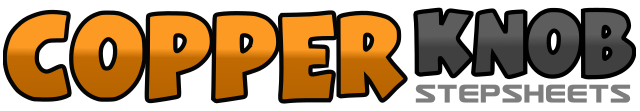 .......Count:64Wall:2Level:Intermediate Rumba style.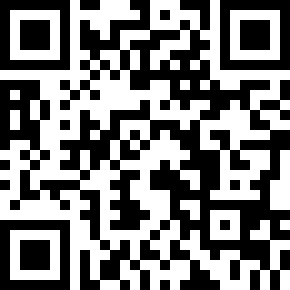 Choreographer:Glynn Rodgers (UK) - August 2019Glynn Rodgers (UK) - August 2019Glynn Rodgers (UK) - August 2019Glynn Rodgers (UK) - August 2019Glynn Rodgers (UK) - August 2019.Music:Sacrifice - Elton John : (5:06)Sacrifice - Elton John : (5:06)Sacrifice - Elton John : (5:06)Sacrifice - Elton John : (5:06)Sacrifice - Elton John : (5:06)........1-2(S) Step right forward/slightly across left sweeping left forward over 2 counts.3-4(QQ) Cross left over right, step right to right side.5-6(S) Cross left behind right sweeping right foot back over 2 counts.7-8(QQ) Cross right behind left, step left to left side.1-2(QQ) Cross rock right over left, recover weight on to left3-4(S) Step right to right side, hold.5-6(QQ) Cross rock left over right, recover weight on to right.7-8(QQ) Turn ¼ left stepping forward left, turn ¼ left stepping right beside left.1-2(S) Cross left behind right sweeping right foot back over 2 counts.3-4(QQ) Cross right behind left, turn ¼ left stepping forward left.5-6(S) Step forward right spiralling full turn left over 2 counts.7-8(QQ) Run forward left-right.1-2(S) Rock forward left over 2 counts.3-4(QQ) Recover weight on to right, make ½ turn left stepping left beside right.5-6(S) Step forward right (prepping to turn right), hold.7-8(QQ) Make full turn right stepping left-right.1-2(S) Turn ¼ right stepping left to left side, hold.3-4(QQ) Rock right behind left, recover weight on to left.5-6(QQ) Turn ¼ left stepping back right, turn ¼ left stepping side left.7-8(QQ) Cross right over left, step left behind right heel.1-2(S) Cross right over left sweeping left foot forward over 2 counts.3-4(QQ) Cross left over right, step right to right side.5-6(S) Turn 1/8 left stepping back left sweeping right back over 2 counts.7-8(QQ) Step back right, turn 1/8 left stepping left to left side.1-2(QQ) Cross rock right over left, recover weight on to left.3-4(QQ) Step right to right side, touch left beside right.5-6(QQ) Turn ¼ left stepping forward left, turn ½ left stepping back right.7-8(QQ) Turn ½ left stepping forward left, sweep right forward making further ¼ turn left.1-2(S) Cross right over left, hold.3-4(QQ) Turn ¼ right stepping back left, step right to right side.5-6(S) Cross left over right, hold.7-8(QQ) Turn ¼ left stepping back right, turn ¼ left stepping side left.